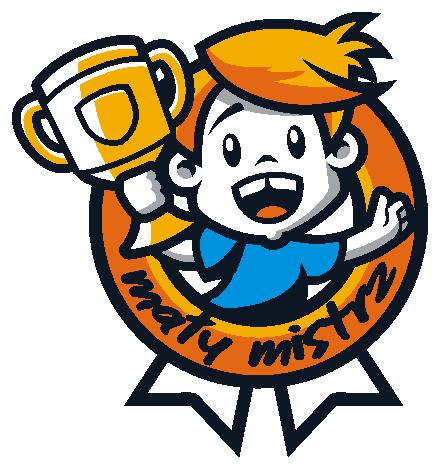 ZGŁOSZENIE WSTĘPNE SZKOŁY DO PROGRAMU MAŁY MISTRZ 2024SZKOŁA ………………………………………………………………………………………………………….ADRES …………………………………………………………………………………………………………..TELEFON …………………………………………………., E-MAIL ……………………………………………ORGAN PROWADZĄCY ……………………………………………………………………………….WYRAŻA WSTĘPNE ZAINTERESOWANIE UDZIAŁEM W PROGRAMIE MAŁY MISTRZ W OKRESIE WRZESIEŃ – GRUDZIEŃ 2024 ROKU. POSIADAMY MOŻLIWOŚCI BAZOWE I OBSŁUGI PROGRAMU PRZEZ NAUCZYCIELI WYCHOWANIA FIZYCZNEGO I EDUKACJI WCZESNOSZKOLNEJ W NASTĘPUJĄCEJ LICZBIE KLAS:DATA ………………………………………….	PIECZĘĆ I PODPIS DYREKTORA SZKOŁY							…………………………………………………………..	PROSIMY O ODESŁANIE MAILEM SKANU W TERMINIE DO 4.07.2024 r. NA ADRES: wmszs@szs.olsztyn.plILOŚĆ KLASILOŚĆ UCZNIÓW (z podziałem na dziewczęta i chłopców)KLASY IKLASY IIKLASY III